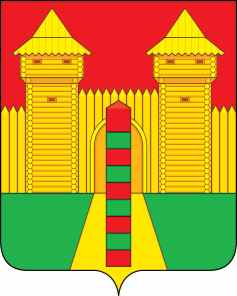 АДМИНИСТРАЦИЯ  МУНИЦИПАЛЬНОГО  ОБРАЗОВАНИЯ «ШУМЯЧСКИЙ   РАЙОН» СМОЛЕНСКОЙ  ОБЛАСТИПОСТАНОВЛЕНИЕот 23.09.2022 г. № 433          п. Шумячи            В соответствии с Жилищным кодексом Российской Федерации,                        Гражданским кодексом Российской Федерации, Законом Российской Федерации от 04.07.1991г. № 1541-1 «О приватизации жилищного фонда в Российской                Федерации»,  Административным регламентом Администрации муниципального образования «Шумячский район» Смоленской области по предоставлению                     муниципальной услуги «Приватизация жилых помещений, находящихся в                     муниципальном жилищном фонде муниципального образования «Шумячский район» Смоленской области, занимаемых гражданами на условиях социального найма», утвержденным постановлением Администрации муниципального                        образования  «Шумячский район» Смоленской области от 07.10.2019 г. № 449, на основании заявления Л.Н. Никитина от 26.08.2022 г.  Администрация муниципального образования «Шумячский район»                     Смоленской областиП О С Т А Н О В Л Я Е Т:          1.Передать безвозмездно (бесплатно) в порядке приватизации жилое                     помещение/квартиру, находящуюся в собственности муниципального                              образования «Шумячский район» Смоленской области в собственность                       гражданина Никитина Леонида Николаевича, 31.10.1988 года рождения,                           расположенную по адресу: Смоленская область, Шумячский район, с. Первомайский, ул. Советская, д. 7, кв. 33, общей площадью  42,6 квадратных метра,                      состоящую из двух комнат, с кадастровым номером 67:24:0180101:1488.         2. Указанное в пункте 1 жилое помещение используется гражданином                     Никитиным Леонидом Николаевичем на условиях социального найма, в                              соответствии с договором социального найма от 11.08.2021 г. № 6.         3. Отделу экономики и комплексного развития Администрации                                  муниципального образования «Шумячский район» Смоленской области                         подготовить проект договора передачи жилого помещения в собственность                  граждан.        4. Гражданину Никитину Леониду Николаевичу произвести государственную регистрацию договора передачи жилого помещения в собственность                   граждан.            5. Изъять из казны муниципального образования «Шумячский район»                   Смоленской области и исключить из реестра объектов муниципальной                             собственности муниципального образования «Шумячский район» Смоленской области вышеуказанное жилое помещение после его регистрации в                                   установленном законном порядке.        6. Контроль за исполнением настоящего постановления оставляю за собой.И.п. Главы муниципального образования «Шумячский район» Смоленской области                                       Г.А. ВарсановаО передаче жилого  помещения,                    находящегося в собственности                       муниципального образования                    «Шумячский район» Смоленской                области в собственность гражданина  Л.Н. Никитина 